Integrace cizího jazyka do výuky přírodovědných a odborných předmětů CLIL4. ročník – opakování studia celého ročníkuVyužití cizojazyčných textů pro opakování slovní zásoby - osmisměrkaVyužití videosekvencí s vysvětlením daných jevůDélka trvání integrace cizího jazyka v hodině:				20-30 minutFind 7 special physical contents and 2 famous physicistsneutron, quantum, photon, energy, Sheldon Cooper,speed of light, time, Niels Bohr, laserWhat´s the problem – identify and explane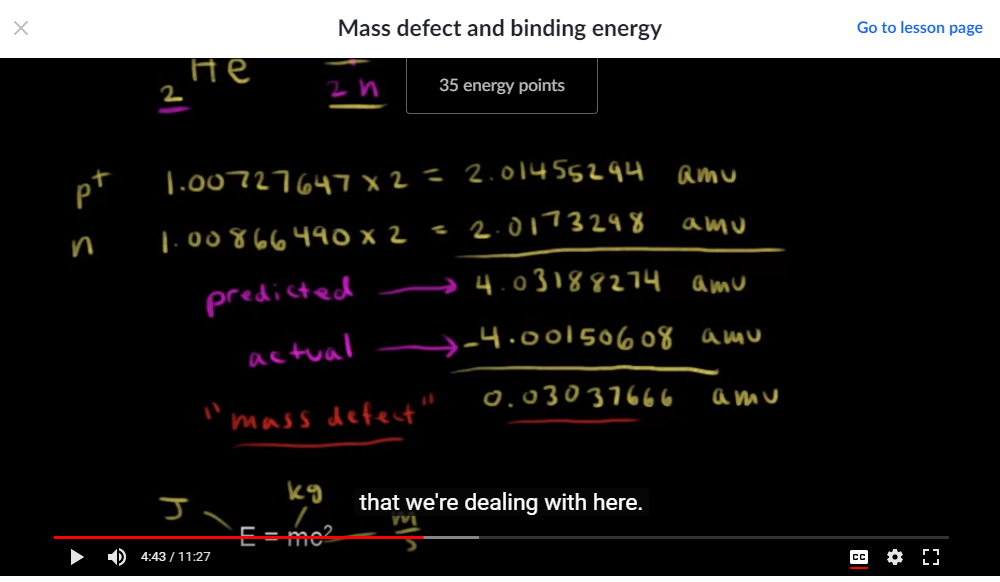 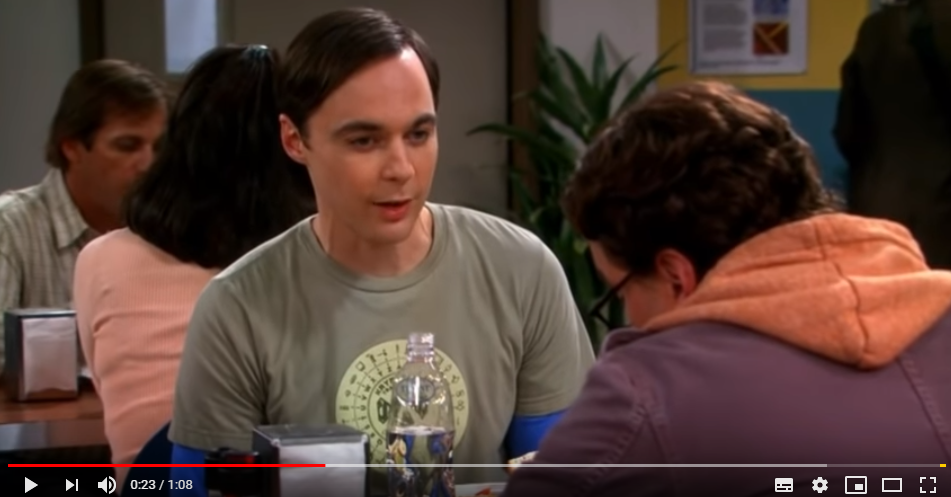 Použité zdroje:Khan Academy | Free Online Courses, Lessons & Practice [online]. Dostupné z: https://www.khanacademy.org/science/physics/quantum-physics/in-in-nuclei/v/mass-defect-and-binding-energy?modal=1Anthropic Principle - The Big Bang Theory - YouTube. YouTube [online]. Dostupné z: https://www.youtube.com/watch?v=MsUo2_Z7UogFile:Atom-1472657.png - Wikimedia Commons. [online]. Dostupné z: https://commons.wikimedia.org/wiki/File:Atom-1472657.pngWhat is CLIL? | Onestopenglish. Onestopenglish: Number one for English language teachers [online]. Copyright © Springer Nature Limited 2000 [cit. 01.04.2019]. Dostupné z: http://www.onestopenglish.com/clil/what-is-clil/Sheldon Cooper - The Big Bang Theory wallpaper - Movie wallpapers - #24917. SU Walls - Desktop Wallpapers in all resolutions[online]. Copyright © SUWalls 2019 [cit. 01.04.2019]. Dostupné z: https://suwalls.com/movies/sheldon-cooper-the-big-bang-theory-24917/

„Směřujeme k výuce s využitím metody 
CLIL na střední odborné škole“.(2018-1-CZ01-KA101-047503)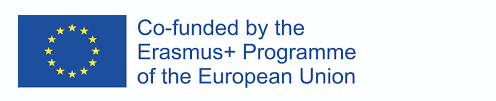 Vyučující: Mgr. Martin TobiášAktivita č.3Předmět:FyzikaTéma:Fotoelektrický jevDatum:29. 3. 2019Forma:opakování s využitím Khan AcademydoflightqioepanortuenhechqwzahlkTpmlotnnzoimsrkdtosbmarnupudoperzeitmlrknohopekenergykvolhkvhtulhfosbohrlaserc